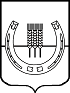 МУНИЦИПАЛЬНЫЙ КОМИТЕТСПАССКОГО СЕЛЬСКОГО ПОСЕЛЕНИЯСПАССКОГО МУНИЦИПАЛЬНОГО РАЙОНАПРИМОРСКОГО КРАЯРЕШЕНИЕ13 ноября 2015 года                           с.Спасское                                                   № 8О проведении публичных слушаний по вопросу принятия решения«О внесении изменений и дополнений в Устав Спасского сельского поселения»Руководствуясь Федеральным законом от 6 октября 2003 года № 131-ФЗ «Об общих принципах организации местного самоуправления в Российской Федерации», Уставом Спасского сельского поселения, Положением о публичных слушаниях на территории Спасского сельского поселения, муниципальный комитет Спасского сельского поселенияРЕШИЛ:1. Назначить на 16 декабря 2015 года публичные слушания по вопросу принятия решения «О внесении изменений и дополнений в Устав Спасского сельского поселения».2. Утвердить проект решения «О внесении изменений и дополнений в Устав Спасского сельского поселения» (приложение № 1).3. Установить срок подачи предложений и рекомендаций по обсуждаемым вопросам до 15 декабря 2015 года. Учет предложений и участие граждан в обсуждении указанных вопросов проводится в порядке, установленном Положением о публичных слушаниях на территории Спасского сельского поселения.4. Назначить ответственным за подготовку и проведение публичных слушаний, организацию и проведение первого заседания комиссии по проведению публичных слушаний – председателя муниципального комитета Спасского сельского поселения (Ерёменко).5. Утвердить состав комиссии по проведению публичных слушаний (приложение № 2) 6. Публичные слушания провести в помещении администрации Спасского сельского поселения по адресу: с. Спасское, ул. Спасская, 116.7. Настоящее решение вступает в силу с момента его подписания и подлежит официальному опубликованию.Глава Спасского сельского поселения                                              В.А.БеспамятныхПриложение к решению муниципального комитета Спасского сельского поселения от 13.11.2015 № 8МУНИЦИПАЛЬНЫЙ КОМИТЕТСПАССКОГО СЕЛЬСКОГО ПОСЕЛЕНИЯСПАССКОГО МУНИЦИПАЛЬНОГО РАЙОНАПРИМОРСКОГО КРАЯРЕШЕНИЕ (проект) ________ 2015 г.                                  с.Спасское                                                     № О внесении изменений и дополнений в Устав Спасского сельского поселенияВ целях приведения Устава Спасского сельского поселения (в редакции решения муниципального комитета Спасского сельского поселения от 22.04.2011 г. № 58 с изменениями от 26.08.2011 № 87, от 09.02.2012 № 143, от 11.05.2012 № 170, от 05.10.2012 № 198, от 15.03.2013 № 227, от 24.06.2013 № 238, от 28.10.2013 № 265, от 20.12.2013 № 274, от 06.03.2014 № 296, № 312 от 29.05.2014, № 325 от 22.08.2014, № 350 от 01.12.2014, № 363 от 27.02.2015, № 379 от 22.05.2015, № 395 от 28.08.2015) в соответствие с Федеральным законом Российской Федерации от 13 июля 2015 г. № 262-ФЗ «О внесении изменений в отдельные законодательные акты Российской Федерации в части уточнения видов государственной службы и признании утратившей силу части 19 статьи 323 Федерального закона «О таможенном регулировании в Российской Федерации», муниципальный комитет Спасского сельского поселенияРЕШИЛ:1. Внести в Устав Спасского сельского поселения следующие изменения:1) В пункте 4 части 1 статьи 70 слова «должностях правоохранительной службы» заменить словами «должностях федеральной государственной службы иных видов»2. Настоящее решение вступает в силу с 01 июля 2016 года.3. Направить необходимые документы для регистрации изменений и дополнений в Устав Спасского сельского поселения в органы юстиции Приморского края.Глава Спасского сельского поселения                                                       В.А.БеспамятныхПриложение № 2 к решению муниципального комитета Спасского сельского поселения от 13.11.2015 № 8СОСТАВкомиссии по проведению публичных слушаний1. Беспамятных В.А. – глава Спасского сельского поселения;2. Власова С.В. – главный специалист 2 разряда - главный бухгалтер администрации Спасского сельского поселения;3.; Голубченко Е.В. – депутат муниципального комитета Спасского сельского поселения;4. Ерёменко В.А. – председатель муниципального комитета Спасского сельского поселения;5. Оселедец Р.П. – депутат муниципального комитета Спасского сельского поселения;6. Молокоедова О.Н. – главный специалист 2 разряда администрации Спасского сельского поселения;7. Смоленков С.А. – юрисконсульт МКУ «СКО».